***Физическая культура – это здоровье,движение – это жизнь,
а здоровая жизнь – это счастье!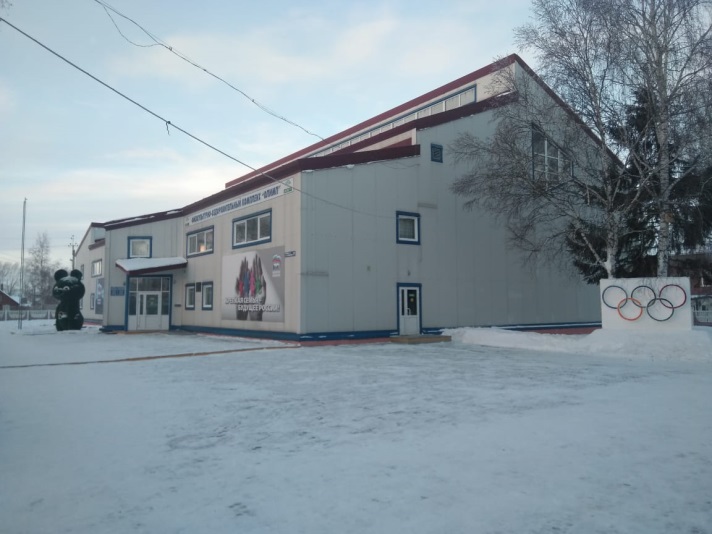 «… Спорт и волонтёрство наши паруса…» 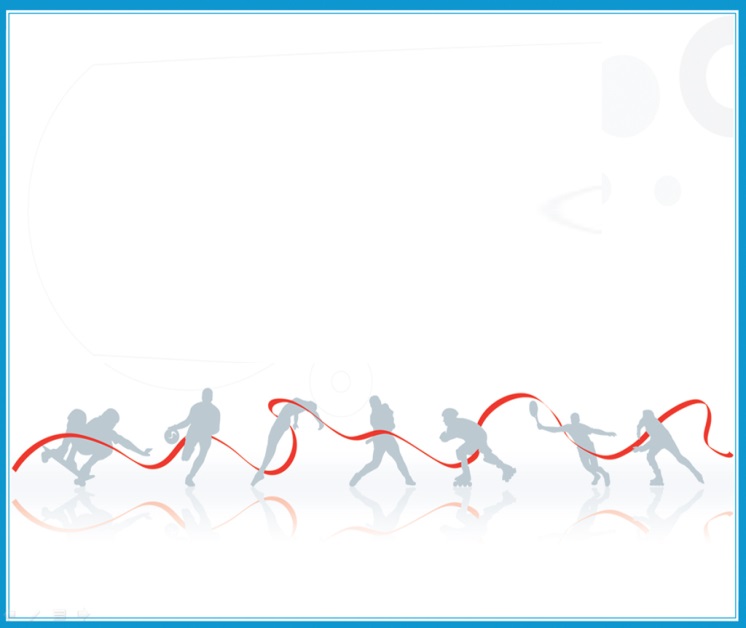 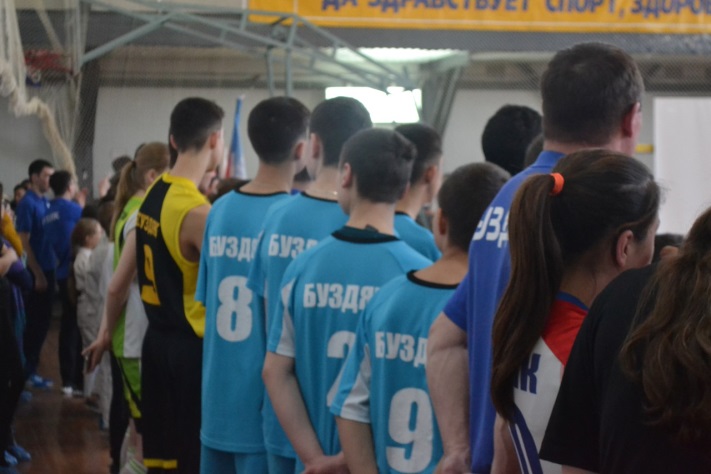 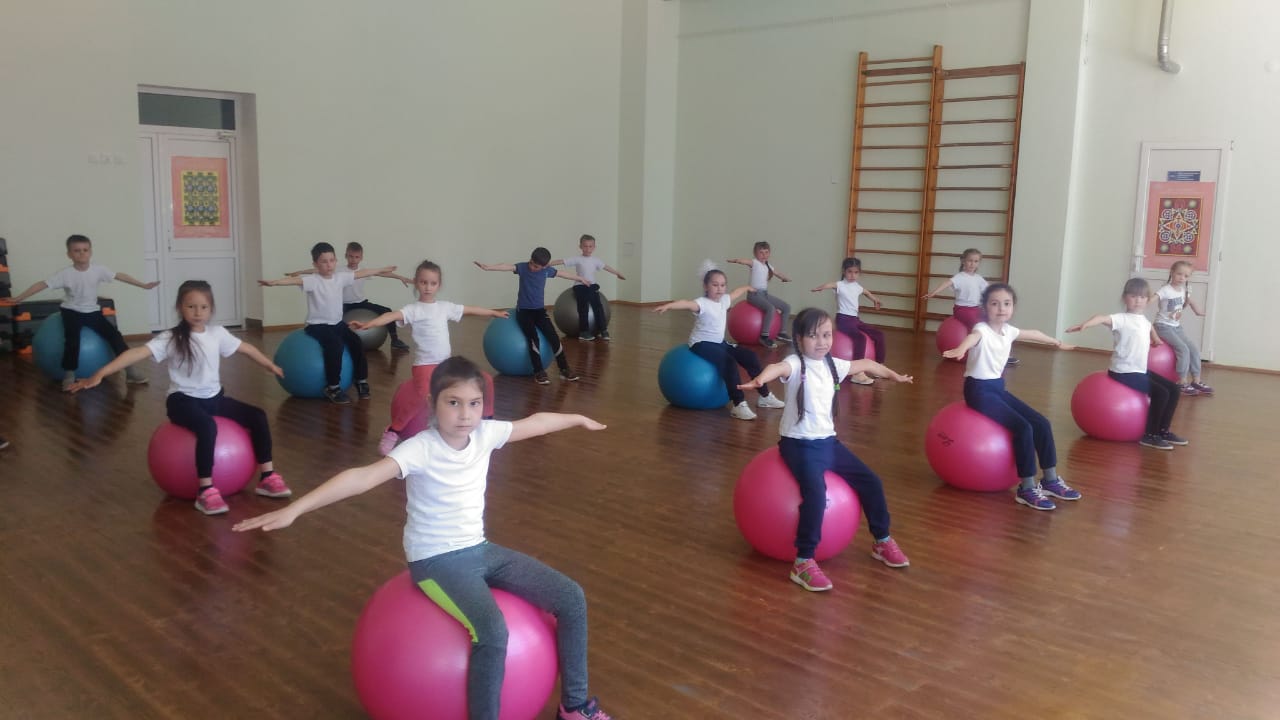 Наша группа вконтакте:https://vk.com/olimp_bzd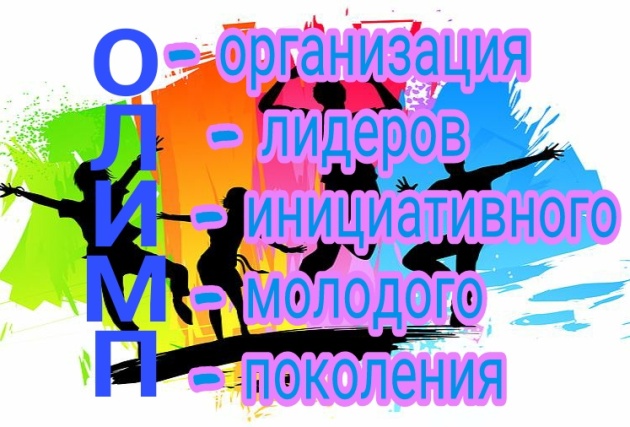 МАОУ ДО «Центр дополнительного образования «Олимп»»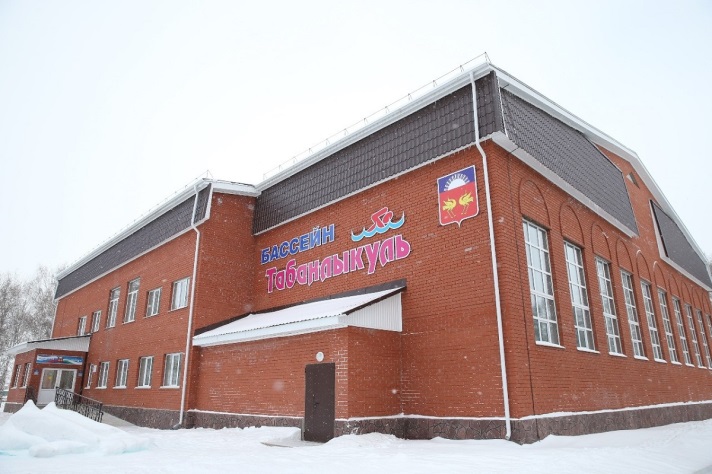 МАОУ ДО «Центр дополнительного образования «Олимп»» объявляет набор детей от 7 до 17 лет по следующим направлениям:- баскетбол; - футбол;- хоккей; - волейбол; - дзюдо;- рукопашный бой;- самбо; - лапта; - группа «Здоровье»;-тяжелая атлетика; - плавание;                                   - гимнастика; - шашки; - шахматы;- резьба по дереву; - лепка; - робототехника;- школа юного корреспондента «Юнкор»При посещении спортивной секции плавание при себе иметь:Спортивную форму Девочкам – купальникиМальчики – плавкиРезиновую шапочкуСланцыПолотенце МочалкуМыло в мыльнице 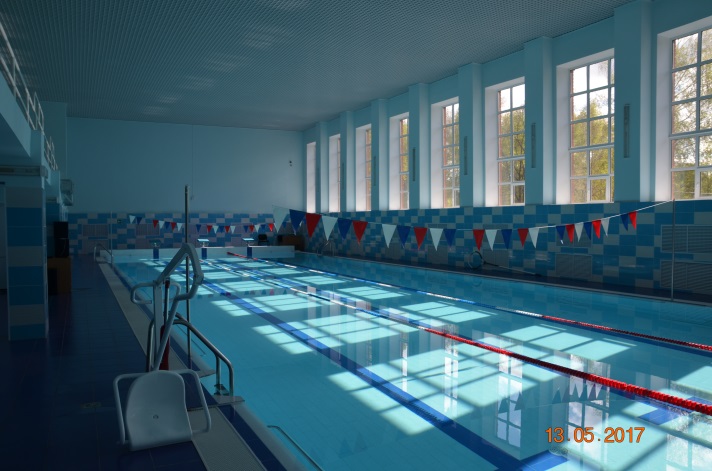 Перечень документов и справок для записи ребенка в спортивную секциюДоговорЗаявление от родителей Заявление на обработку персональных данныхКопия свидетельства о рождении ребенка СНИЛСИНН ребёнка (при достижении 14 летСправка от педиатра о том, что может посещать спортивную секцию Справка о том, что он может посещать бассейнСтраховка (спортивная)Уважаемые родители!В секции спортивного плавания на отделение начальной подготовки записывают детей от 6 лет до 18 лет,в спортивно-оздоровительные группы с 7 лет до 18 лет.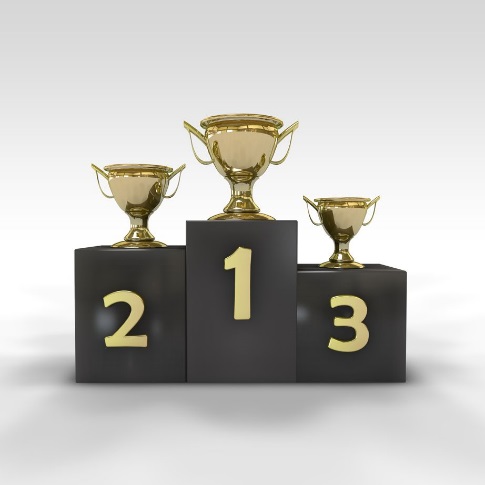 Приходите! Мы Вас ждем!